PRE-CONFERENCE AGENDA
Friday, March 8, 2024
  7:00pm		Pre-Conference Registration    
  8:00pm		Team Building Activities and Social Pop Up!
 10:00pm	Mandatory Advisor/Parent/Chaperone Orientation
 10:15pm	Room Curfew
Please note breakfast will be on your own Saturday morning.

CONFERENCE AGENDA
Saturday March 9, 2024
   9:30am-11:30am     Conference and Hotel Registration
                                      Schools set up exhibits; decorate hotel doors
11:00am-11:20am     Mandatory Advisor/Parent/Chaperone Orientation
11:30am-12:00pm     Friend Networking and Lunch
12:00pm-12:30pm     Opening Ceremonies-Featuring SLS State Student Advisory Board
12:30pm-1:15pm       General Session #1-Positivity: BE YOUR BEST SELF!, Mr. Peace                                 
   1:10pm-2:00pm      Workshop Session #1  Choice of Five Topics
   2:05pm-3:00pm      Workshop Session #2 Choice of Five Topics
   3:05pm-4:00pm      General Session #2- Self-Care is like Gardening for the Soul, Pastor Benjamin Goss, SLS Alumnus
   4:00pm-4:45pm      School Team Meetings #1 *Meet with Advisor(s) 
   4:45pm                    Break/Dress for Special Advisor Dinner
   5:30pm                    Advisor Photo (Conference Tradition)    Advisors meet in Bellaire Foyer for Group Photo
   5:30pm                    Students Meet  to Prepare for Advisor Dinner & Awards
   5:45pm-7:30pm      Advisor Recognition Dinner, Theme: “Stick Together!” 
                                        Remembrance and Award Ceremony 
    7:30pm-8:15pm      Name That Tune!-Presented by Joel Tacey Tiptop Entertainment
    8:20pm-9:00pm      School Team Meetings #2 *Meet with Advisors
    9:00pm-9:30pm      Break/Dance Preparation/Decorating
    9:30pm-11:00pm    The Big Dance – “PEACE” (Movie option available for those that prefer a quieter experience)
 11:00pm	       Room Curfew (11pm-7am)
 11:30pm                    Lights Out!  

Sunday March 10, 2024
   *Clock time change (forward)
    7:45am-8:15am      Interdenominational Service (optional) 
    8:15am-8:55am      Breakfast –Wear Conference Shirts (Conference Tradition)
    9:00am-9:20am      All Conference Photo 
    9:30am-10:10am    General Session #3-Pickle’s and Stuff, Tricia DeVries, SLS Alumna
  10:15am-11:05am    Workshop Session #3 Choice of Five Topics
  11:10am-12:00pm    Workshop Session #4 Choice of Five Topics
  12:05pm-12:55pm    Lunch & School Team Meeting #3-Action Planning & Preparing Presentations
  1:00pm-1:45pm        General Session #4-School Team Presentations
    1:45pm-2:30pm      General Session #5-Miss Oakland County 2023, Marissa Carson
    2:30pm        	       Closing Ceremonies and Awards
    3:00pm                     Schools Depart! Drive Safely! 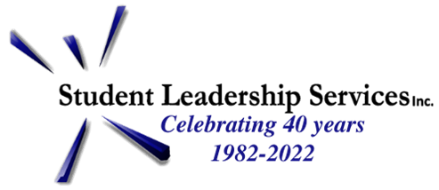 